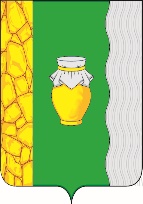 СЕЛЬСКАЯ ДУМАсельского поселения«Деревня Хотисино»РЕШЕНИЕд. Хотисино О проекте решения Сельской Думымуниципального	 образования                                                                                              сельское поселение «Деревня Хотисино» «О бюджете сельского поселения«Деревня Хотисино» на 2023 и плановый период 2024-2025гг. В соответствии с бюджетным Кодексом  Российской Федерации, Федеральным Законом от 06 октября 2003года № 131 «Об общих принципах организации местного самоуправления в Российской Федераций» и ст. 55 Устава сельского поселения «Деревня Хотисино» Сельская Дума сельского поселения «Деревня Хотисино»РЕШИЛА:1.Принять проект решения Сельской Думы сельского поселения «О бюджете сельского поселения Деревня Хотисино» на 2023 и плановый период 2024-2025гг.  (прилагается)2. Назначить публичные слушания на 05  декабря 2022г. в здании Администрации сельского поселения «Деревня Хотисино»  на 15 – 00 часов по проекту решения Сельской Думы сельского поселения  «Деревня Хотисино»  «О бюджете сельского поселения «Деревня Хотисино» на 2023 и плановый период 2024-2025гг. 3.Поручить провести публичные слушания Главе сельского поселения «Деревня Хотисино» Умнову В.В.4. Данное решение подлежит опубликованию.Глава сельского поселения                                                                                                                        Умнов В.В.от  18  ноября  2022 года                                                              №74